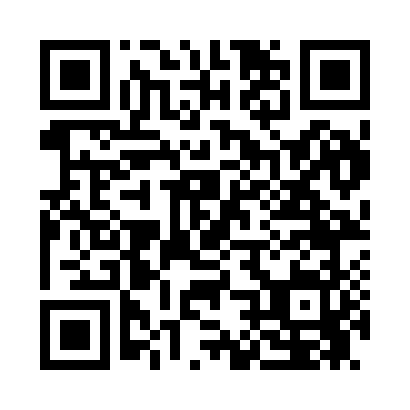 Prayer times for Comfrey, Minnesota, USAMon 1 Jul 2024 - Wed 31 Jul 2024High Latitude Method: Angle Based RulePrayer Calculation Method: Islamic Society of North AmericaAsar Calculation Method: ShafiPrayer times provided by https://www.salahtimes.comDateDayFajrSunriseDhuhrAsrMaghribIsha1Mon3:495:411:245:319:0710:582Tue3:505:411:245:319:0610:573Wed3:515:421:245:319:0610:564Thu3:525:421:245:319:0610:565Fri3:535:431:245:319:0510:556Sat3:545:441:255:319:0510:547Sun3:555:441:255:319:0510:548Mon3:565:451:255:319:0410:539Tue3:585:461:255:319:0410:5210Wed3:595:471:255:319:0310:5111Thu4:005:481:255:319:0310:5012Fri4:015:481:255:319:0210:4913Sat4:035:491:255:319:0110:4814Sun4:045:501:265:309:0110:4715Mon4:055:511:265:309:0010:4516Tue4:075:521:265:308:5910:4417Wed4:085:531:265:308:5810:4318Thu4:105:541:265:308:5810:4219Fri4:115:551:265:308:5710:4020Sat4:135:561:265:298:5610:3921Sun4:145:571:265:298:5510:3722Mon4:165:581:265:298:5410:3623Tue4:175:591:265:298:5310:3424Wed4:196:001:265:288:5210:3325Thu4:206:011:265:288:5110:3126Fri4:226:021:265:288:5010:3027Sat4:236:031:265:278:4910:2828Sun4:256:041:265:278:4810:2629Mon4:276:051:265:278:4710:2530Tue4:286:061:265:268:4510:2331Wed4:306:071:265:268:4410:21